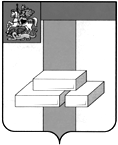 СОВЕТ ДЕПУТАТОВГОРОДСКОГО ОКРУГА ДОМОДЕДОВО МОСКОВСКОЙ ОБЛАСТИРЕШЕНИЕот  25.02.2021  № 1-4/1114О внесении изменений в Положениео порядке предоставления муниципальныхжилых помещений специализированногожилищного фонда в городском округеДомодедово, утвержденное  решениемСовета депутатов городского округаДомодедово от 10.04.2017 № 1-4/788         В соответствии с Гражданским кодексом Российской Федерации, Жилищным кодексом Российской Федерации, Федеральным законом Российской Федерации от 06.10.2003 № 131-ФЗ «Об общих принципах организации местного самоуправления в Российской Федерации», Уставом городского округа Домодедово Московской области,СОВЕТ ДЕПУТАТОВ ГОРОДСКОГО ОКРУГА РЕШИЛ:Внести в Положение о порядке предоставления муниципальных жилыхпомещений специализированного жилищного фонда в городском округе Домодедово, утвержденное решением Совета депутатов городского округа Домодедово от 10.04.2017 № 1-4/788, следующие изменения: Подпункт «а» пункта 3.1. изложить в следующей редакции:«а) назначение работнику органа местного самоуправления городского округа Домодедово, муниципального предприятия, учреждения или государственного учреждения, с которым заключен договор найма служебного жилого помещения, пенсии по старости при наличии стажа работы в органе местного самоуправления городского округа Домодедово, муниципальных предприятиях или муниципальных учреждениях городского округа Домодедово, государственных учреждениях, их филиалах или структурных подразделениях, расположенных на территории городского округа Домодедово,  не менее 15 лет;          награждение государственной наградой Российской Федерации или наградой Московской области работника органа местного самоуправления городского округа Домодедово, муниципального предприятия, учреждения или государственного учреждения, с которым заключен договор найма служебного жилого помещения, при наличии стажа работы в органе местного самоуправления городского округа Домодедово, муниципальных предприятиях или муниципальных учреждениях городского округа Домодедово, государственных учреждениях, их филиалах или структурных подразделениях, расположенных на территории городского округа Домодедово, не менее 10 лет;»; Абзац 2 пункта 3.3 после слов «( в случаях, предусмотренных подпунктами «а»,«б» пункта 3.1 настоящего Положения),» дополнить словами «документ о назначении пенсии по старости (в случае, предусмотренном абзацем первым подпункта «а» пункта 3.1 настоящего Положения),  документ о награждении государственной наградой Российской Федерации или наградой Московской области (в случае, предусмотренном абзацем вторым  подпункта «а» пункта 3.1 настоящего Положения),».Опубликовать настоящее решение в установленном порядке.Контроль за исполнением настоящего решения возложить на постояннуюкомиссию по нормотворческой деятельности (Гудков Н.А.).Председатель Совета депутатов                                               Главагородского округа Домодедово                                                городского округа Домодедово                             Л.П. Ковалевский                                                                      А.В. Двойных  